	Rent Invoice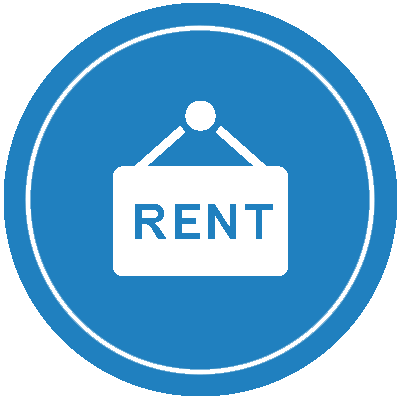 Terms and ConditionsThank you for your business. Please send payment within ______ days of receiving this invoice. There will be a ______% per ______ on late invoices.PAYMENT OPTIONS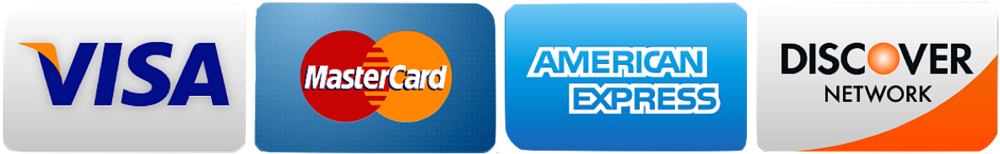 Credit Card☐ Visa     ☐ MasterCard       ☐ Discover       ☐ American Express     Cardholder Name: ___________________________Account/CC Number: ___________________________Expiration Date: ____ /____CVV: ____Zip Code: _______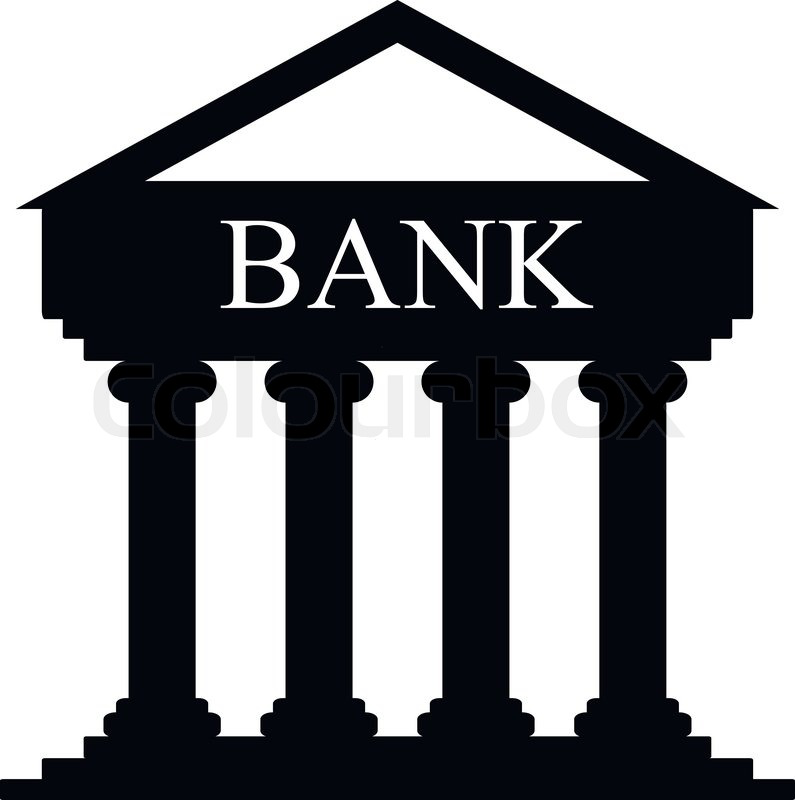 ACH Payment DetailsName on Bank Account: _________________________Street Address: _________________________Bank Name: _________________________ Account Number: _________________________Routing Number: _________________________Account Type: _________________________I authorize the above-named business/individual to charge the Bank Account or Credit Card indicated in this authorization in accordance to the total due in the invoice above and is valid for one (1) time use only. I certify that I am an authorized user of this Bank Account or Credit Card and that I will not dispute the payment; so long as the transaction corresponds to the terms indicated in this form.Bank Account or Cardholder’s Signature ___________________________   Date _____________________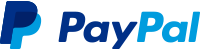 Email: __________________________Bill FromName: ____________Company Name: ______________Street Address: _______________City, ST ZIP Code: ______________Phone: ________________Bill ToName: ________________Company Name: ______________Street Address: _______________City, ST ZIP Code: ______________Phone: ________________Invoice No. ___________ Invoice Date: ________Due Date: ________Property AddressRentFee(s)Total ($)SubtotalSubtotalSubtotalOtherOtherOtherTotalTotalTotal